WerkvoorbereidingNaamSterre WillemsSterre Willems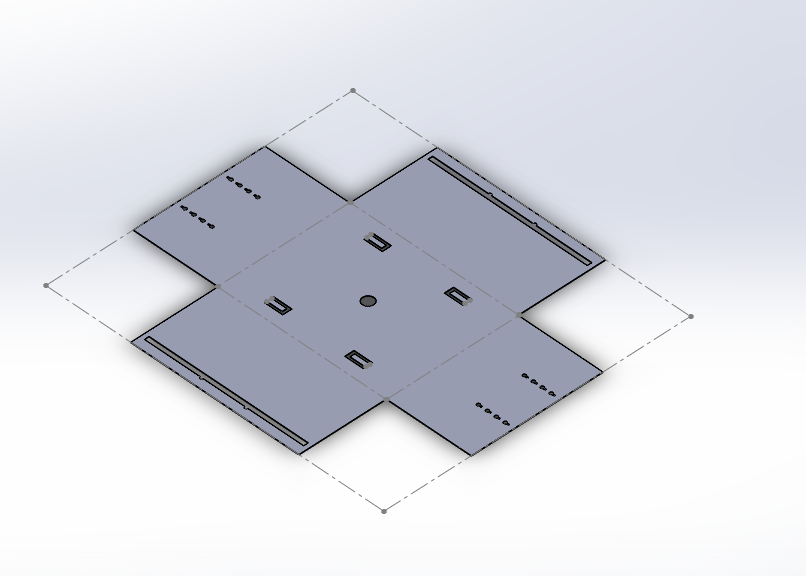 KlasMTD2A4MTD2A4ProjectBBQBBQDatum 10-04-201810-04-2018bijlagen Telefoonnummer06-2834465606-28344656Tekening/screenshotwat WanneerGeschatte urenBenodigd gereedschap:Handtekening docentBenodigd gereedschap:Knip bank11-04-20182Benodigd gereedschap:boor11-04-20182Benodigd gereedschap:snijboor11-04-20183Benodigd Materiaal:Benodigd Materiaal:Benodigd Materiaal:Benodigd Materiaal:totaal uren7Tekeningen bijlagen Handtekening werkplaatsTekeningen bijlagen Tekeningen bijlagen Tekeningen bijlagen WerkvoorbereidingNaamSterre WillemsSterre Willems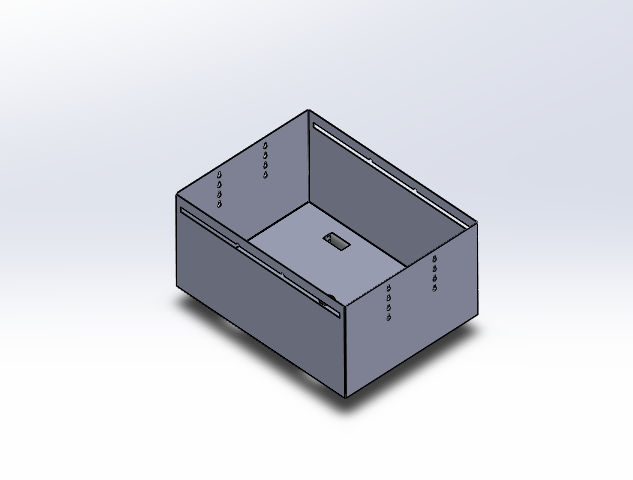 KlasMTD2A3MTD2A3ProjectBBQBBQDatum 10-04-201810-04-2018bijlagen Telefoonnummer06-2834465606-28344656Tekening/screenshotwat WanneerGeschatte urenBenodigd gereedschap:Handtekening docentBenodigd gereedschap:Zet bank13-04-20183Benodigd gereedschap:Benodigd gereedschap:Benodigd Materiaal:Benodigd Materiaal:Benodigd Materiaal:Benodigd Materiaal:totaal uren3Tekeningen bijlagen Handtekening werkplaatsTekeningen bijlagen Tekeningen bijlagen Tekeningen bijlagen WerkvoorbereidingNaamSterre WillemsSterre Willems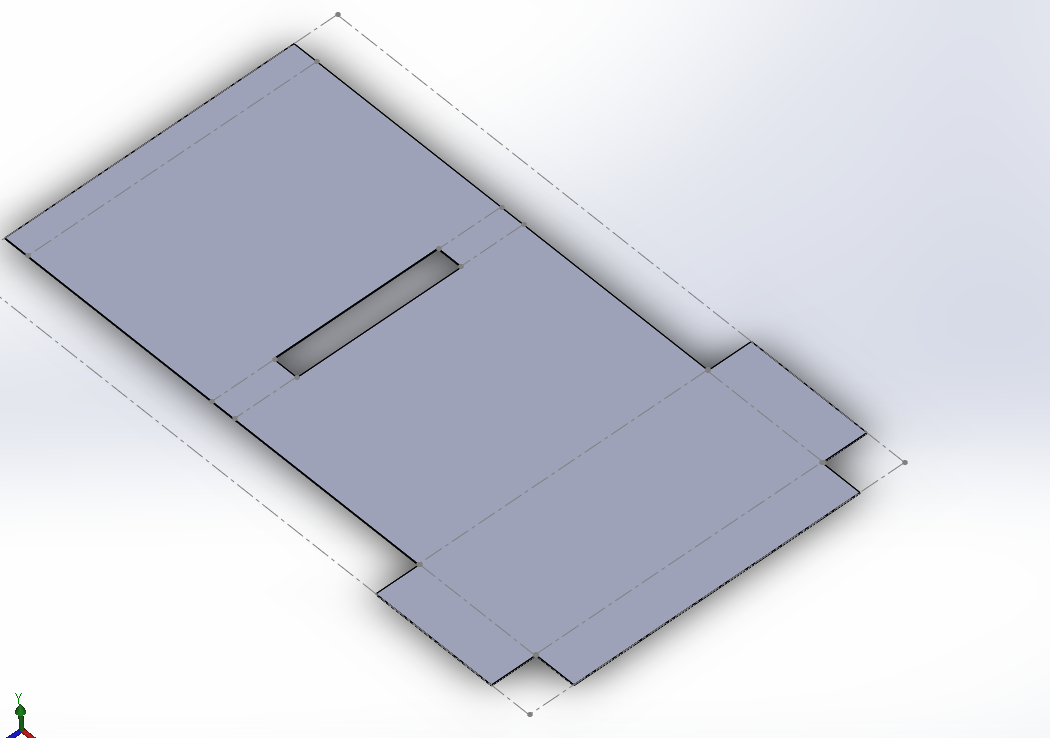 KlasMTD2A3MTD2A3ProjectBBQBBQDatum 10-04-201810-04-2018bijlagen Telefoonnummer06-2834465606-28344656Tekening/screenshotwat WanneerGeschatte urenBenodigd gereedschap:Handtekening docentBenodigd gereedschap:Knipbank13-04-20182Benodigd gereedschap:Boor13-04-20180.10Benodigd gereedschap:knipschaar13-04-20181Benodigd Materiaal:Benodigd Materiaal:Benodigd Materiaal:Benodigd Materiaal:totaal uren3.10Tekeningen bijlagen Handtekening werkplaatsTekeningen bijlagen Tekeningen bijlagen Tekeningen bijlagen WerkvoorbereidingNaamSterre WillemsSterre Willems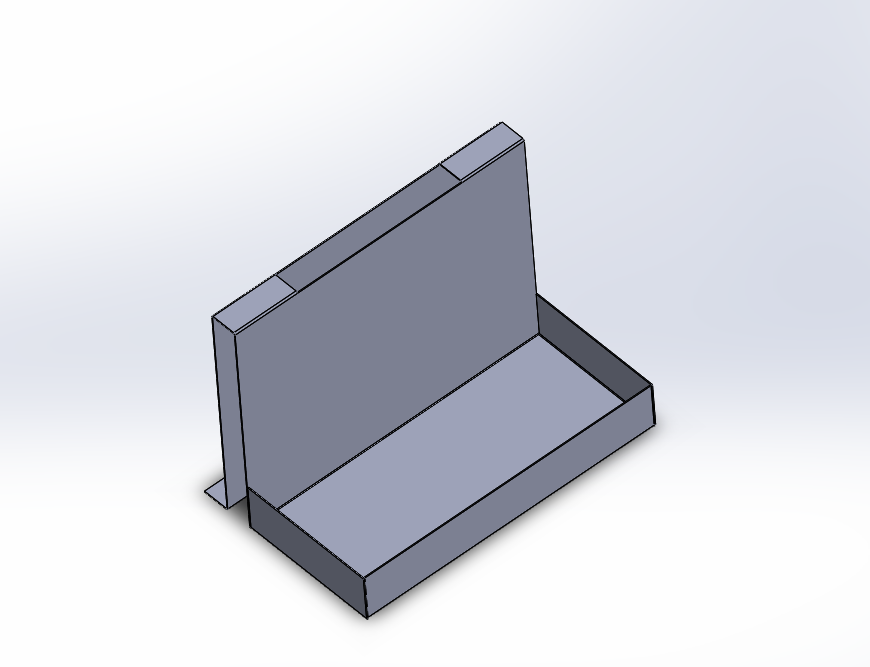 KlasMTD2A3MTD2A3ProjectBBQBBQDatum 10-04-201810-04-2018bijlagen Telefoonnummer06-2834465606-28344656Tekening/screenshotwat WanneerGeschatte urenBenodigd gereedschap:Handtekening docentBenodigd gereedschap:zetbank13-04-20182Benodigd gereedschap:Benodigd gereedschap:Benodigd Materiaal:Benodigd Materiaal:Benodigd Materiaal:Benodigd Materiaal:totaal uren2Tekeningen bijlagen Handtekening werkplaatsTekeningen bijlagen Tekeningen bijlagen Tekeningen bijlagen WerkvoorbereidingNaamSterre WillemsSterre Willems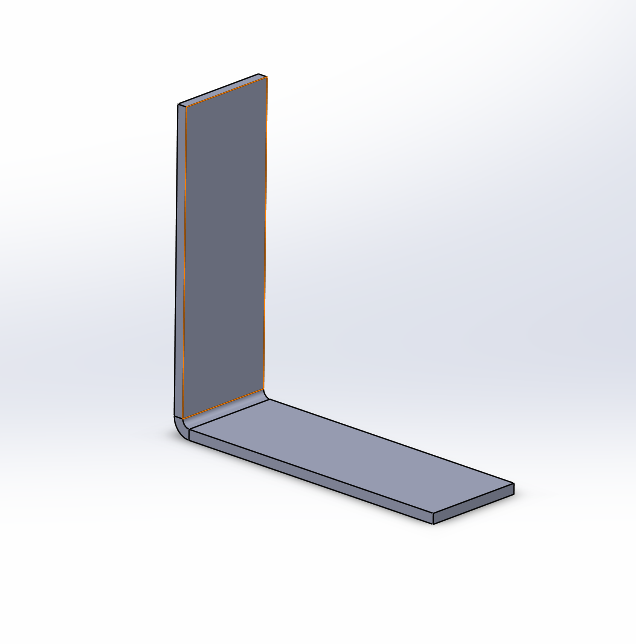 KlasMTD2A3MTD2A3ProjectBBQBBQDatum 10-04-201810-04-2018bijlagen Telefoonnummer06-2834465606-28344656Tekening/screenshotwat WanneerGeschatte urenBenodigd gereedschap:Handtekening docentBenodigd gereedschap:knipbank13-04-20181Benodigd gereedschap:zetbank13-04-20181Benodigd gereedschap:Benodigd Materiaal:Benodigd Materiaal:Benodigd Materiaal:Benodigd Materiaal:totaal uren2Tekeningen bijlagen Handtekening werkplaatsTekeningen bijlagen Tekeningen bijlagen Tekeningen bijlagen 